Барање 14-6586/1:Дали во изминатиот период 2016-2020 има зголемување на додатокот за семејна грижа во згрижувачки семејства (Да/Не) (доколку Да, за колку % е зголемувањето) ?Колкав е процентот на зголемување на надоместокот на згрижувачите, според категоријата на згрижени корисници деца ? Колку згрижувачки семејства има на национално ново, евидентирани во системот на социјална заштита, и кои три градови/општини имаат најмногу згриживачи ?Одговор: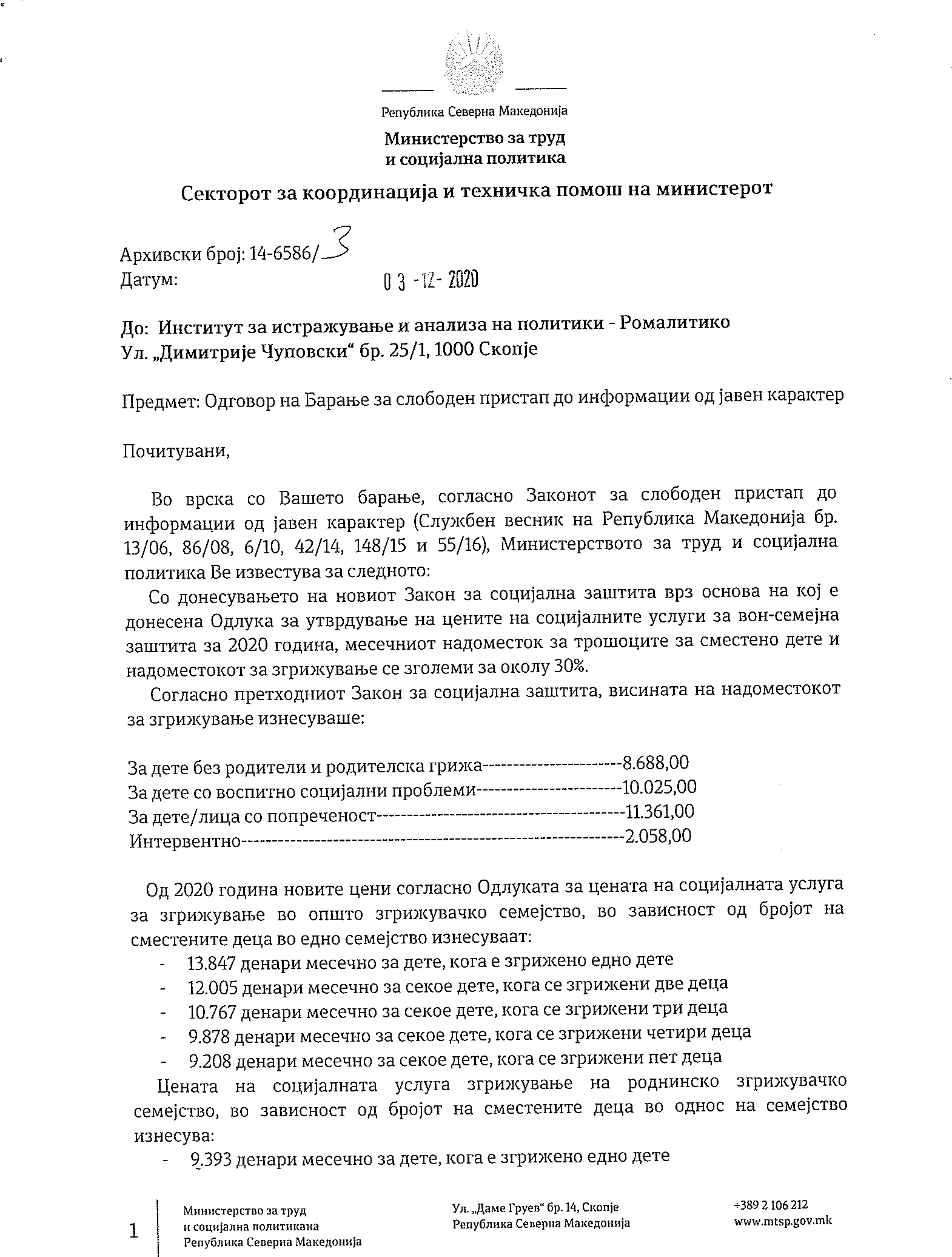 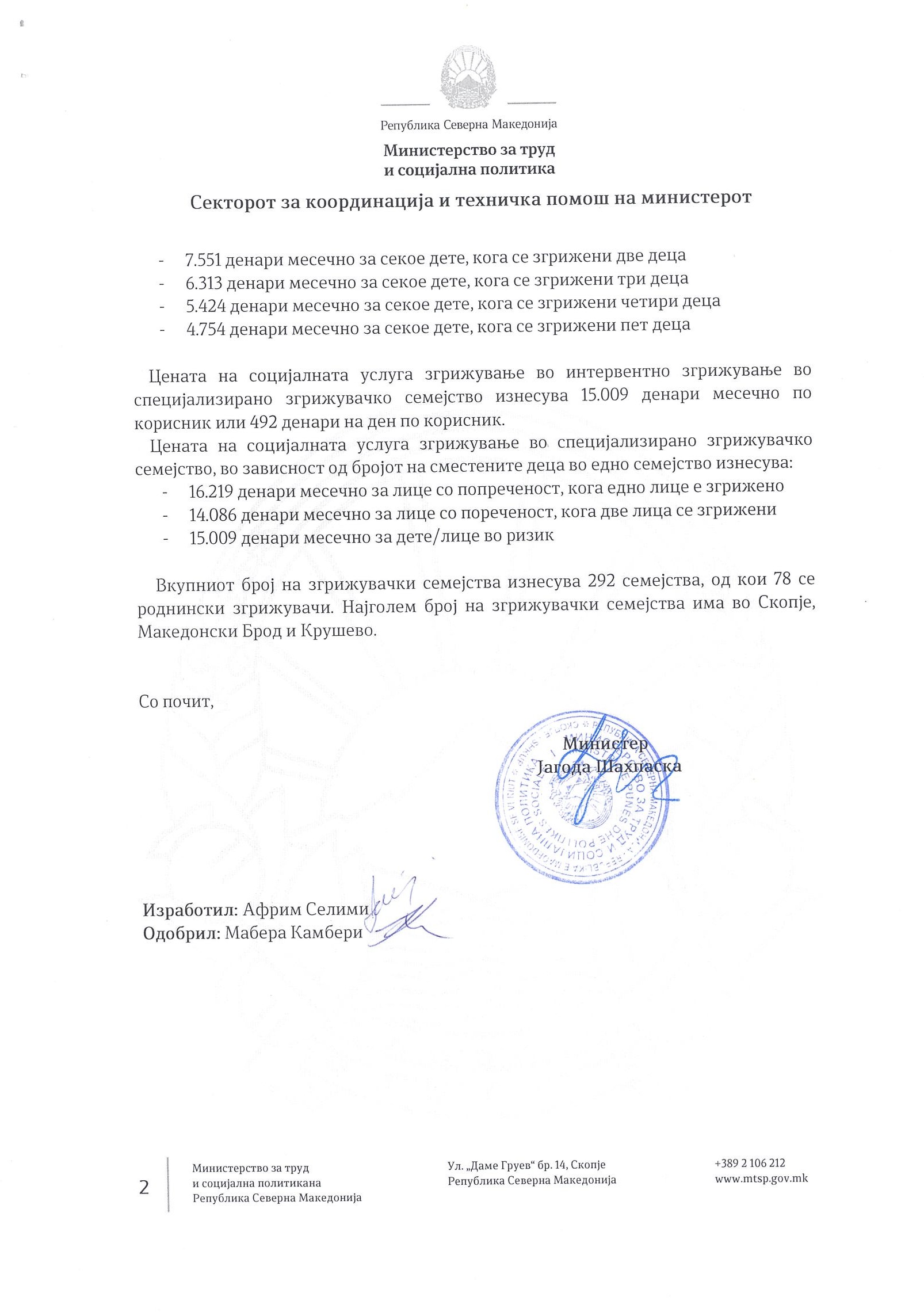 Зголемување на додатокот за семејна грижа во згрижувачки семејства  во:Колку е зголемувањето во % ?Забелешка 2016201720182019Категорија на згрижени децаКолеку е зголемувањето во % ? ЗабелешкаДете без родители и дете без родителска грижа до оспособувањето за самостоен живот и работа, а најдоцна до завршување на средно образование,Дете со воспитно-социјални проблеми (злоставувано, занемарено и социјално необезбедено дете) и дете жртва на семејно насилство;Малолетен сторител  на кривично дело или прекршокЛице со умерени и тешки пречки во менталниот развој,  лице со длабоки пречки во менталниот развој и лице со трајна телесна попреченост на кое му е потребно трајно згрижување и нега.Вкупен број на згрижувачки семејства на национално ниво :Три градови/општини имаат најмногу згрижувачи: 1Три градови/општини имаат најмногу згрижувачи: 2Три градови/општини имаат најмногу згрижувачи: 3